СОВЕТ ДЕПУТАТОВ муниципального образования Чёрноотрожский сельсовет Саракташского района оренбургской областиЧЕТВЕРТЫй созывР Е Ш Е Н И Еочередного двадцать девятого заседания Совета депутатов Чёрноотрожского сельсовета Саракташского района Оренбургской области четвертого созыва21.03.2023                                    с. Черный Отрог                                      № 189В соответствии с пунктом 7 части 1 статьи 17 Федерального закона от 06.10.2003 № 131-ФЗ «Об общих принципах организации местного самоуправления в Российской Федерации», руководствуясь Законом Российской Федерации от 27.12.1991 № 2124-1 «О средствах массовой информации», Уставом муниципального образования Чёрноотрожский  сельсовет Саракташского района Оренбургской области, Совет депутатов сельсоветаРЕШИЛ:1. Учредить на территории муниципального образования Чёрноотрожский сельсовет Саракташского района Оренбургской области средство массовой информации - периодическое печатное издание муниципального  образования Чёрноотрожский сельсовет Саракташского района Оренбургской области - Информационный бюллетень «Чёрноотрожский  сельсовет». 2. Утвердить Положение о периодическом печатном издании муниципального образования Чёрноотрожский сельсовет Саракташского района Оренбургской области - Информационный бюллетень «Чёрноотрожский  сельсовет» согласно приложению к настоящему решению. 3. Определить Информационный бюллетень «Чёрноотрожский  сельсовет» официальным источником опубликования муниципальных правовых актов. 4. Настоящее решение вступает в силу после дня его обнародования, подлежит размещению на официальном сайте муниципального образования Чёрноотрожский  сельсовет Саракташского района Оренбургской области. 5. Контроль за исполнением настоящего решения возложить на постоянную комиссию Совета депутатов сельсовета по мандатным вопросам, вопросам местного самоуправления, законности, правопорядка, казачества, работе с общественными и религиозными объединениями, национальным вопросам и делам военнослужащих (Гусев П.Г.).Приложение к решению Совета депутатовЧёрноотрожского сельсовета Саракташского района Оренбургской области от 21.03.2023   № 189Положениео периодическом печатном издании муниципального образования Чёрноотрожский  сельсовет Саракташского района Оренбургской области - Информационный бюллетень «Чёрноотрожский  сельсовет»I. Общие положения1.1. Настоящее Положение о периодическом печатном издании муниципального образования Чёрноотрожский  сельсовет Саракташского района Оренбургской области - Информационный бюллетень «Чёрноотрожский  сельсовет» (далее – Информационный бюллетень) разработано в соответствии с Конституцией Российской Федерации, Законом Российской Федерации от 27.12.1991 № 2124-1 «О средствах массовой информации», Федеральным законом от 06.10.2003 № 131-ФЗ «Об общих принципах организации местного самоуправления в Российской Федерации». 1.2. Информационный бюллетень является средством массовой информации в форме периодического печатного издания муниципального образования Чёрноотрожский сельсовет Саракташского района Оренбургской области.1.3 Учредителями Информационного бюллетеня являются Совет депутатов муниципального образования Чёрноотрожский  сельсовет Саракташского района Оренбургской области, администрация муниципального образования Чёрноотрожский  сельсовет Саракташского района Оренбургской области.1.4. Официальное наименование информационного бюллетеня – Информационный бюллетень «Чёрноотрожский  сельсовет».1.5. В соответствии со статьей 12 Закона Российской Федерации от 27.12.1991 № 2124-1 «О средствах массовой информации» Информационный бюллетень не подлежит государственной регистрации.1.6. Информационный бюллетень издается на русском языке, 8 шрифтом, форматом А4 или А3. 1.7. Согласно Федеральному закону от 29.12.1994 № 77-ФЗ «Об обязательном экземпляре документов» один экземпляр информационного бюллетеня подлежит безвозмездной передаче в Чёрноотрожский  сельский филиал МБУК «ЦБС Саракташского района Оренбургской области» (модельная библиотека).II. Цели, задачи Информационного бюллетеня2.1. Информационный бюллетень учрежден для опубликования муниципальных нормативных правовых актов, затрагивающих права, свободы и обязанности человека и гражданина, устанавливающих правовой статус организаций, учредителем которых выступает муниципальное образование, соглашений, заключаемых между органами местного самоуправления, обсуждения проектов муниципальных правовых актов по вопросам местного значения, доведения до сведения жителей муниципального образования официальной информации о социально-экономическом и культурном развитии муниципального образования, о развитии его общественной инфраструктуры и иной официальной информации.Финансирование и издание Информационного бюллетеня3.1. Финансирование, распространение и материально-техническое обеспечение процесса издания информационного бюллетеня производится за счет средств местного бюджета. Редакционная коллегия Информационного бюллетеня4.1. Глава муниципального образования Чёрноотрожский сельсовет Саракташского района Оренбургской области является главным редактором Информационного бюллетеня, планирует редакционную политику Информационного бюллетеня, принимает решение о включении в очередной номер информационного бюллетеня поступающих к нему материалов, утверждает состав и макет очередного номера, подписывает номер в печать.4.2. Заместитель редактора Информационного бюллетеня, члены редакционной коллегии Информационного бюллетеня назначаются на должность и снимаются с должности постановлением администрации Чёрноотрожского сельсовета Саракташского района Оренбургской области из числа сотрудников администрации Чёрноотрожского сельсовета, Совета депутатов муниципального образования Чёрноотрожский  сельсовет и исполняют свои обязанности безвозмездно.4.3. Редакционная коллегия Информационного бюллетеня:- рассматривает вопросы, связанные с распространением информационного бюллетеня;- является совещательным органом при редакторе Информационного бюллетеня по всем вопросам, связанным с изданием Информационного бюллетеня.Выходные данные информационного бюллетеня5.1. В оформлении первой страницы Информационного бюллетеня обязательно используется официальная символика (герб) муниципального образования Чёрноотрожский сельсовет Саракташского района Оренбургской области.5.2. Каждый выпуск (номер) Информационного бюллетеня должен содержать следующие сведения:1) наименование (название) издания;2) учредитель (соучредители);3) фамилия, инициалы главного редактора;4) порядковый номер выпуска и дата его выхода в свет;5) тираж;6) пометка «Бесплатно»;7) адреса редакции, издателя, типографии;8) знак Информационной продукции в случаях, предусмотренных Федеральным законом от 29декабря 2010 года № 436-ФЗ «О защите детей от информации, причиняющий вред здоровью и развитию».5.3. Нормативные правовые акты должны содержать наименование, дату принятия (издания), регистрационный номер, орган, принявший акт.Периодичность и тираж Информационного бюллетеня6.1. Информационный бюллетень издается по мере накопления предназначенных к официальному опубликованию муниципальных правовых актов, официальных сообщений и материалов органов местного самоуправления, но не реже одного раза в три месяца.6.2. Тираж Информационного бюллетеня определяется главным редактором в соответствии с Законом Российской Федерации от 27.12.1991 № 2124-1 «О средствах массовой информации». Тираж Информационного бюллетеня должен быть не менее 6 экземпляров.Порядок предоставления материалов7.1. Документы и официальные материалы для опубликования поступают редактору в электронном виде или на бумажном носителе и регистрируются в журнале поступления материалов. VIII. Ограничения опубликования сведений в Информационном бюллетене8.1. Не допускается использование Информационного бюллетеня в целях совершения уголовно наказуемых деяний, для разглашения сведений, составляющих государственную или иную специально охраняемую законом тайну, для распространения материалов, содержащих публичные призывы к осуществлению террористической деятельности или публично оправдывающих терроризм, других экстремистских материалов, материалов, пропагандирующих порнографию, культ насилия и жестокости, и материалов содержащих нецензурную брань, сведений, распространение которых запрещено законодательством Российской Федерации о средствах массовой информации, а также сведений, распространение которых запрещено или которые не могут быть опубликованы в соответствии с законодательством Российской Федерации и законодательством Оренбургской области, агитационные призывы, лозунги предвыборных кампаний, реклама.Распространение Информационного бюллетеня9.1. Информационный бюллетень распространяется на территории муниципального образования Чёрноотрожский сельсовет Саракташского района Оренбургской области путем бесплатной рассылки и не может быть предметом коммерческого распространения. 9.2. Информационный бюллетень, для обеспечения к нему доступа жителей муниципального образования Чёрноотрожский сельсовет Саракташского района Оренбургской области, распространяется путем рассылки адресатам в обязательном порядке в соответствии с Приложением к настоящему Положению.Электронная версия Информационного бюллетеня10.1. Для широкого распространения Информационного бюллетеня создается его официальная электронная версия, которая размещается на сайте муниципального образования Чёрноотрожский сельсовет Саракташского района Оренбургской области в сети «Интернет».______Приложение к Положению о периодическомпечатном издании муниципального образования Чёрноотрожский  сельсовет Саракташского района Оренбургской области -Информационный бюллетень «Чёрноотрожский  сельсовет»Списокучреждений, организаций, предприятий для рассылки нормативных правовых актов органов местного самоуправления муниципального образования Чёрноотрожский  сельсовет Саракташского района Оренбургской для официального опубликования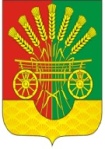 Об учреждении периодического печатного издания муниципального образования Чёрноотрожский  сельсовет Саракташского района Оренбургской области - Информационный бюллетень «Чёрноотрожский  сельсовет»Председатель Совета депутатов сельсоветаГлава муниципального образования ___________ Г.Х. Валитов__________  О.С. ПонамаренкоРазослано:администрации сельсовета, постоянным комиссиям, депутатам Совета депутатов сельсовета, прокуратуре района, орготделу администрации района, официальный сайт сельсовета, в дело№п/пНаименование учреждения, организации, предприятияАдрес1.Администрация Чёрноотрожского сельсовета (место для обнародования НПА) - 1 экз.с. Черный Отрог,                        ул. Центральная, д. 32.Чёрноотрожский сельский филиал МБУК «ЦБС Саракташского района Оренбургской области» (модельная библиотека) - 1 экз.с. Черный Отрог,                           ул. Ленинская, д.233.Никитинский сельский филиал МБУК «ЦБС Саракташского района Оренбургской области» - 1экз.с. Никитино,                                ул. Набережная, д. 2А4.Черноотрожский станционный сельский филиал МБУК «ЦБС Саракташского района Оренбургской области» - 1экз.ст. Черный Отрог,                         ул. Вокзальная, д. 365.Студенецкий сельский филиал МБУК «ЦБС Саракташского района Оренбургской области» - 1экз.с. Студенцы, ул. Центральная, д. 9А6.МОБУ «Черноотрожская СОШ» -                    1 экз.с. Черный Отрог, ул. Больничная, д. 2Д